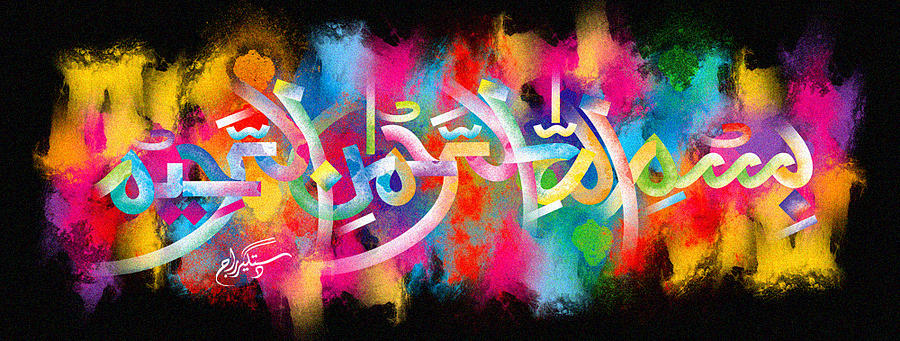 The Miracle Fyffe’s Banana of 4/11/15The Exclusive Islamic Miracle Photographs of Dr Umar Elahi AzamFriday 6th November 2015Manchester, UKIntroductionThis banana had The Name of Allah  and the name of Muhammad  on its exterior surface.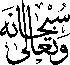 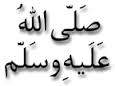 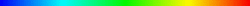 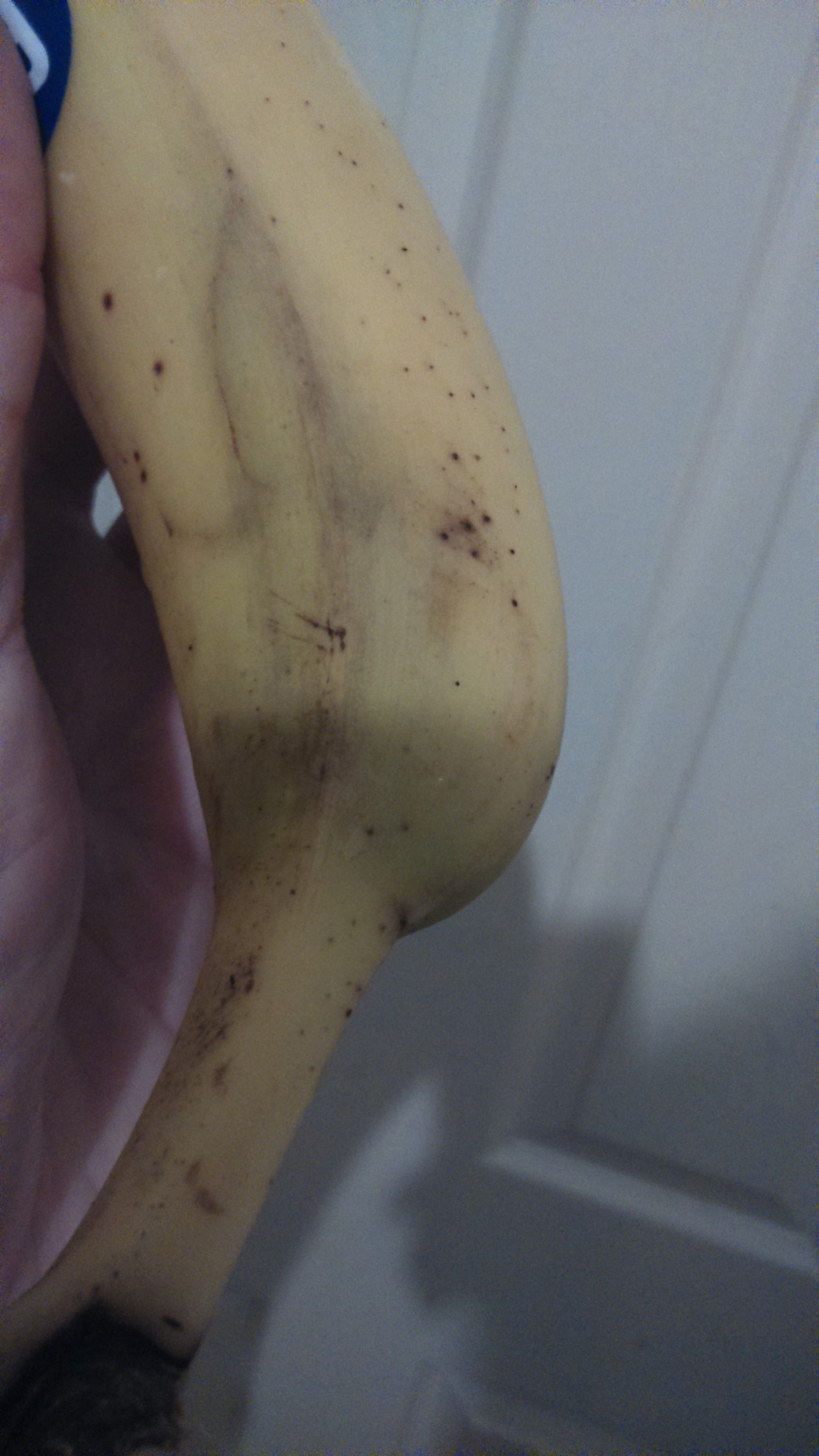 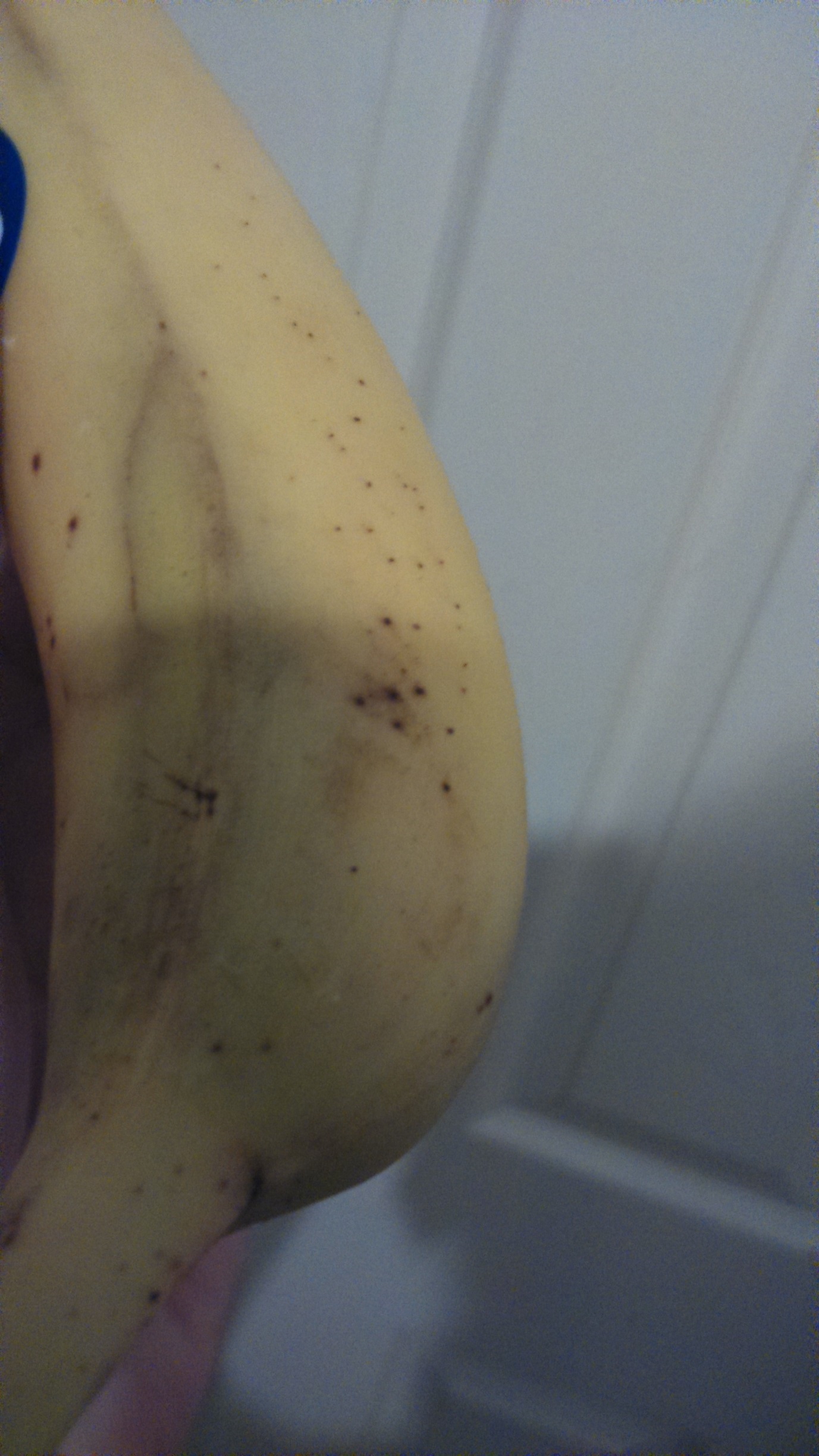 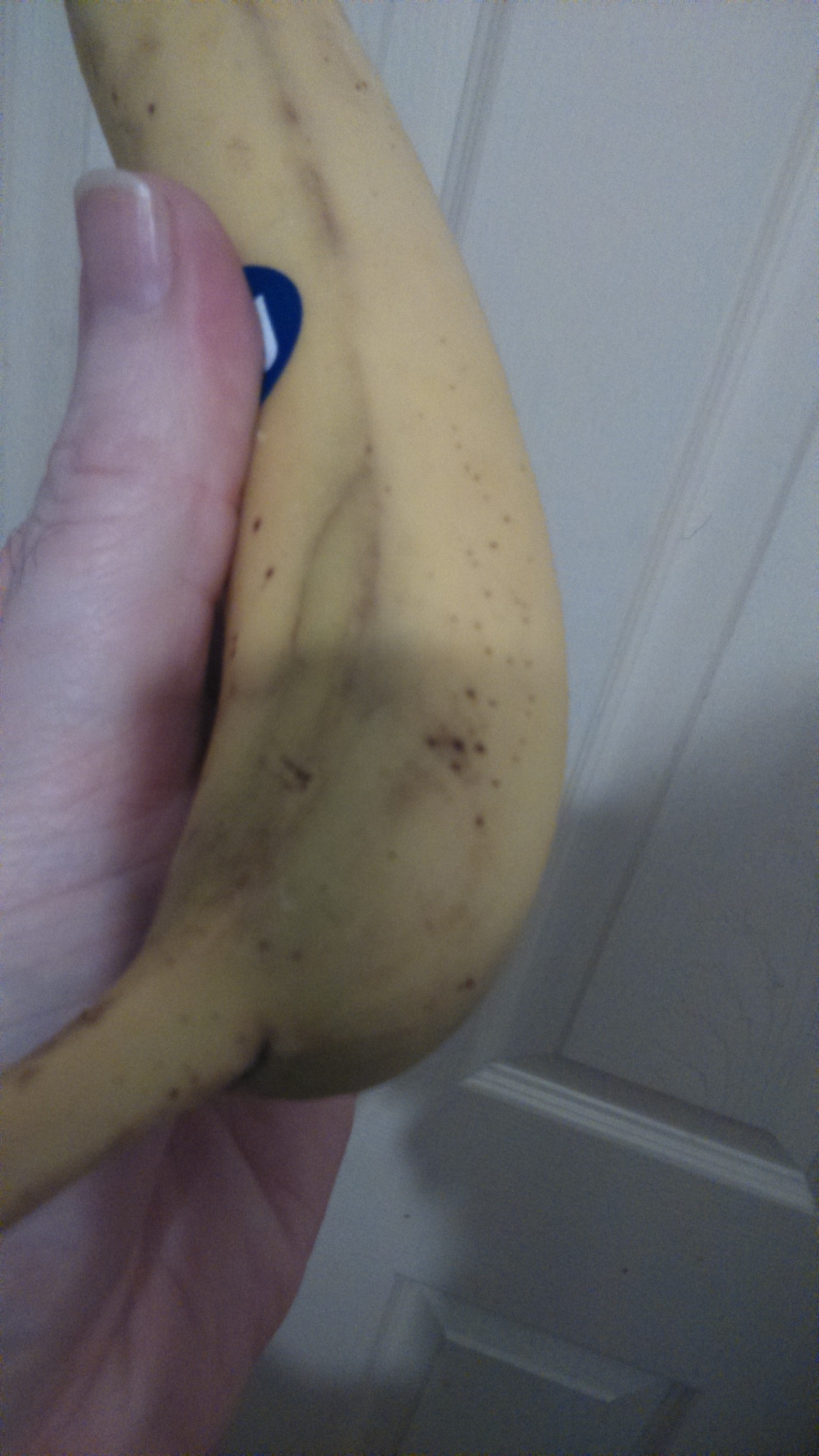 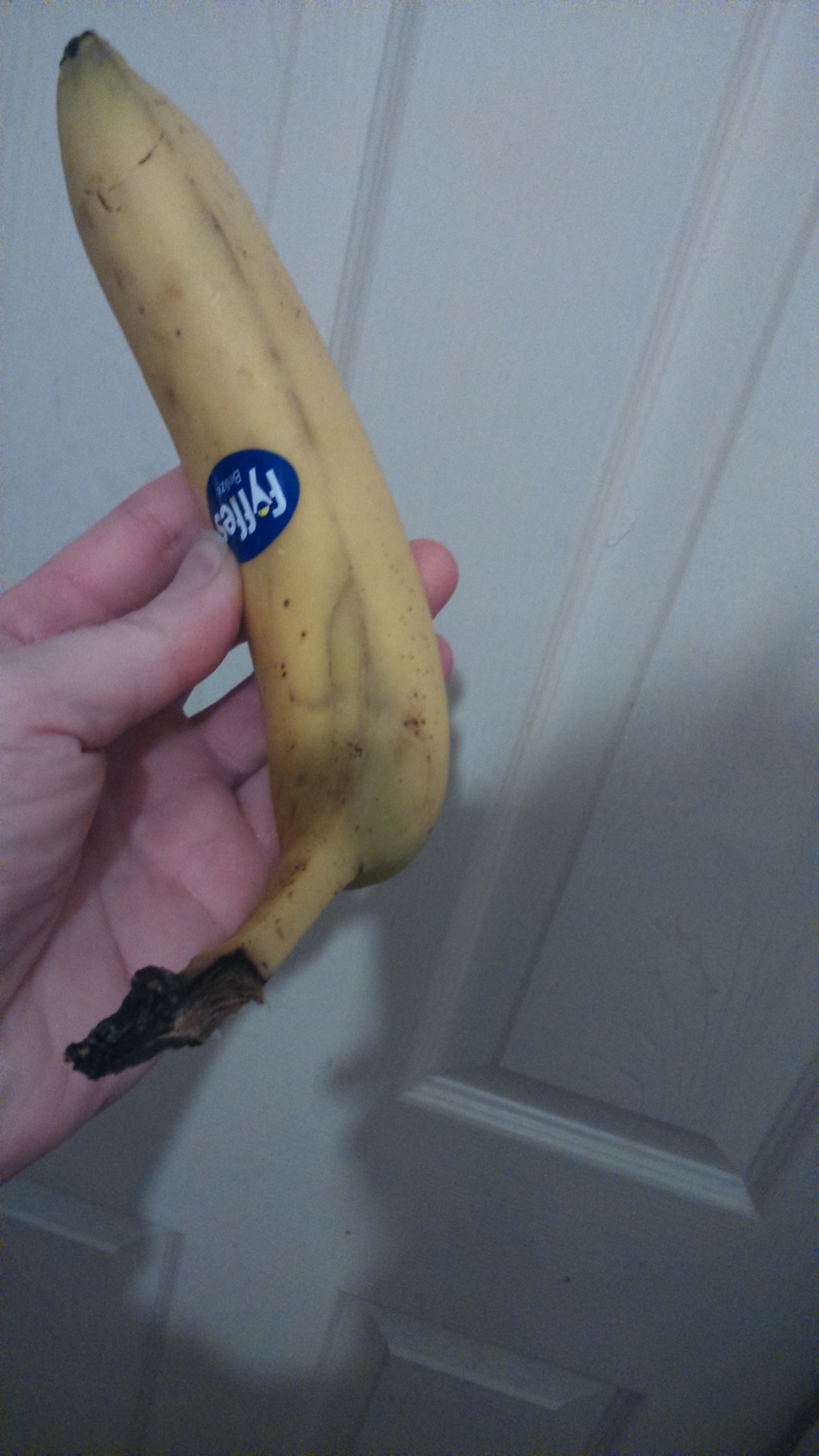 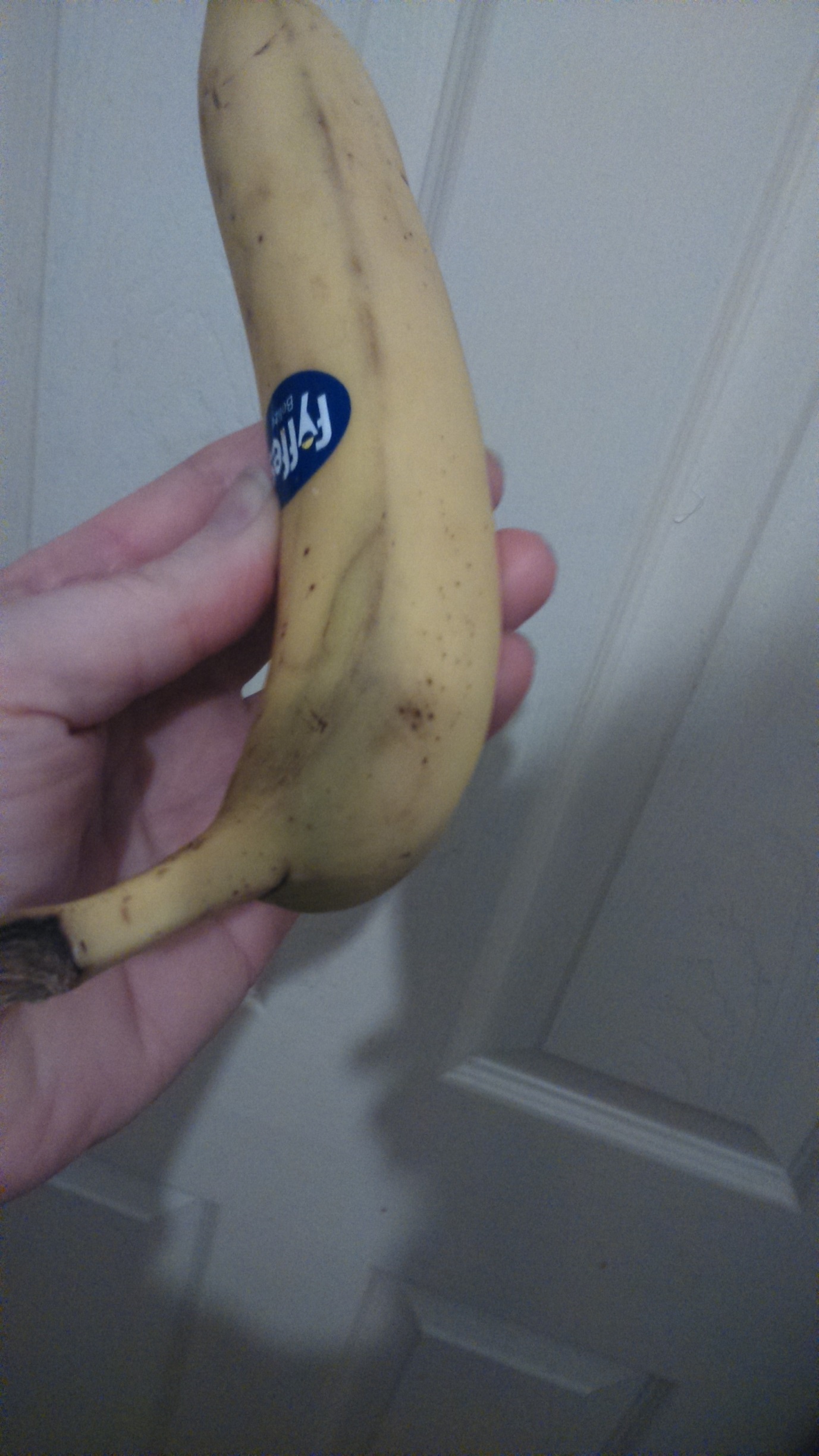 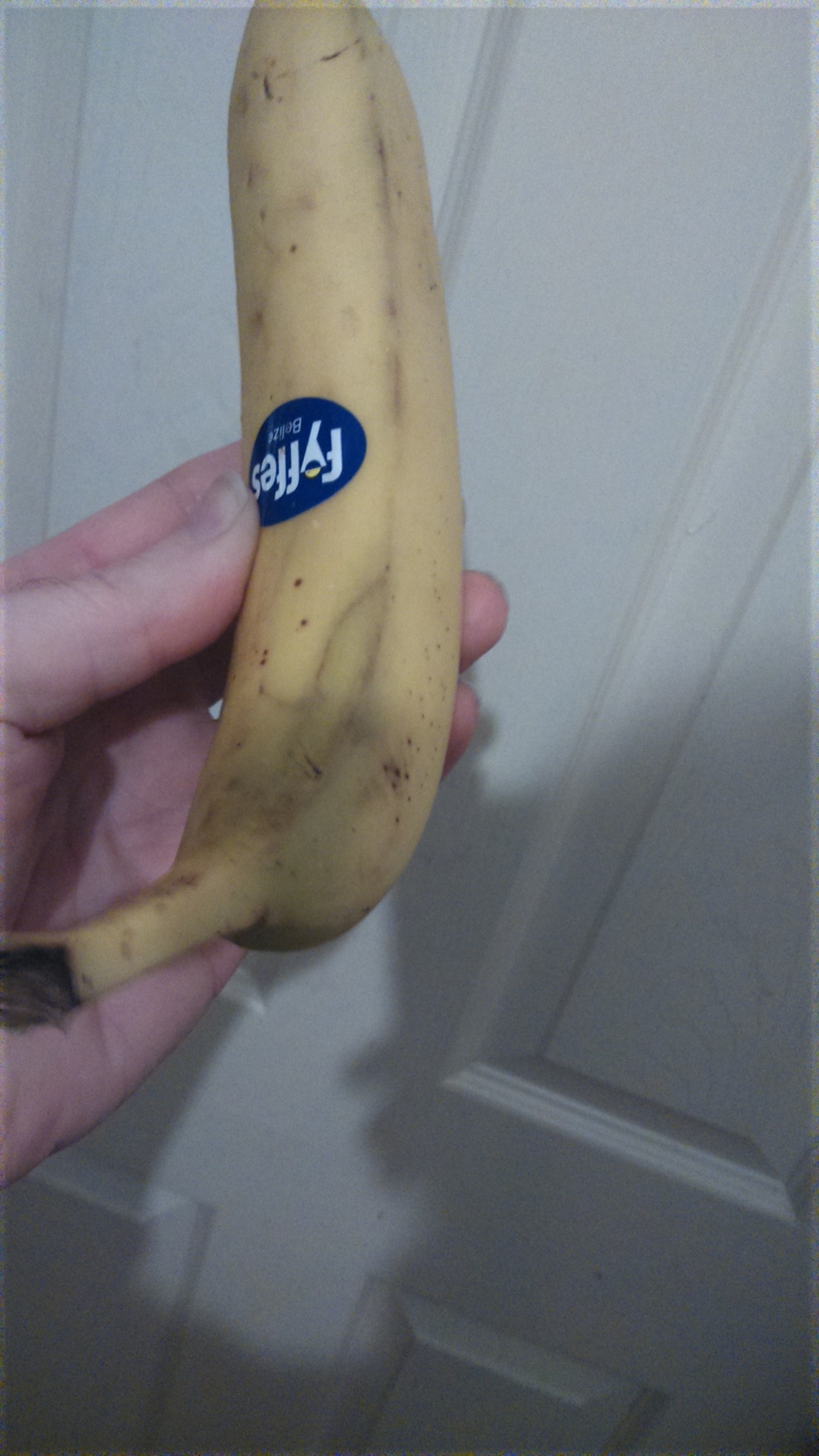 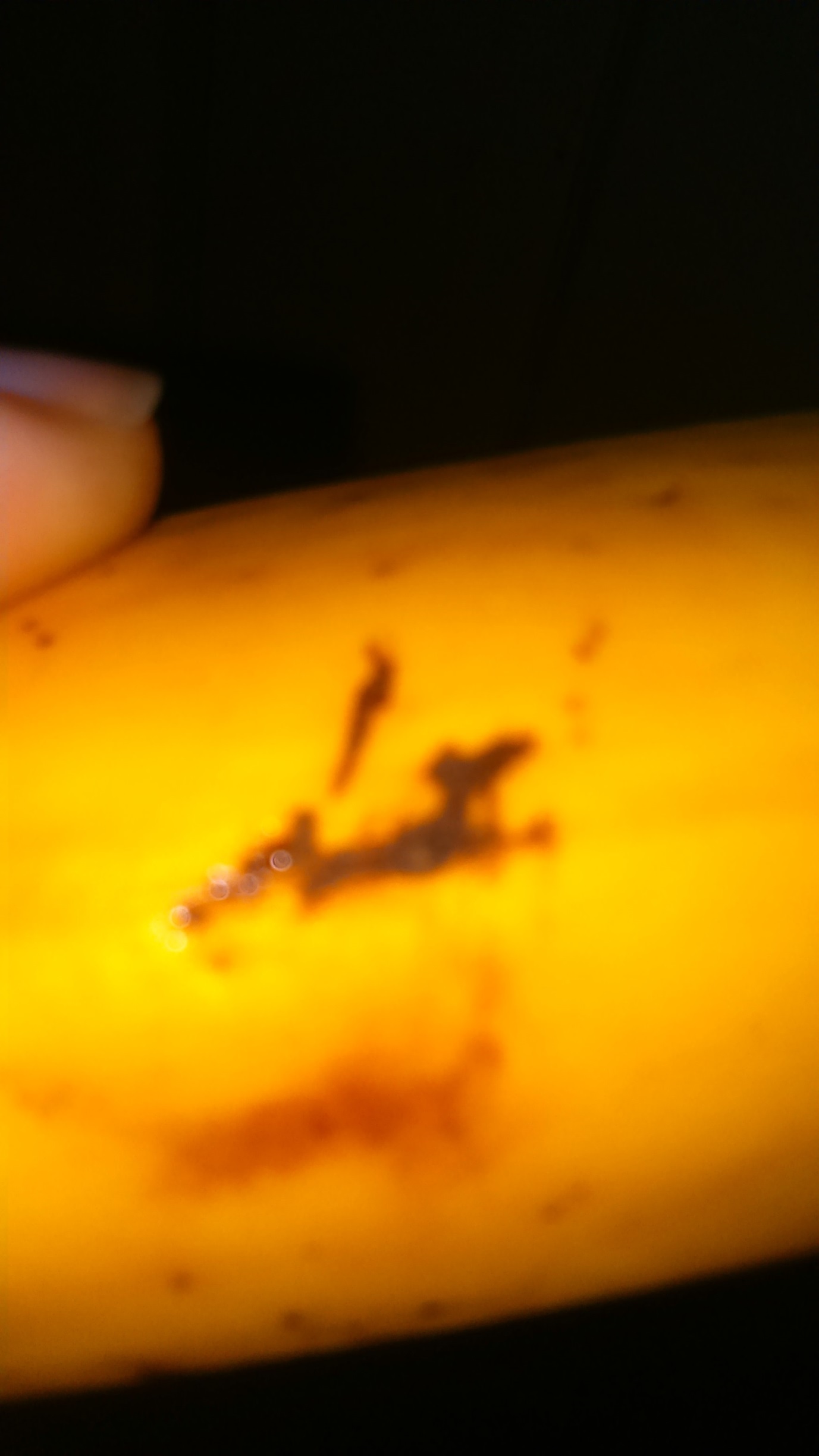 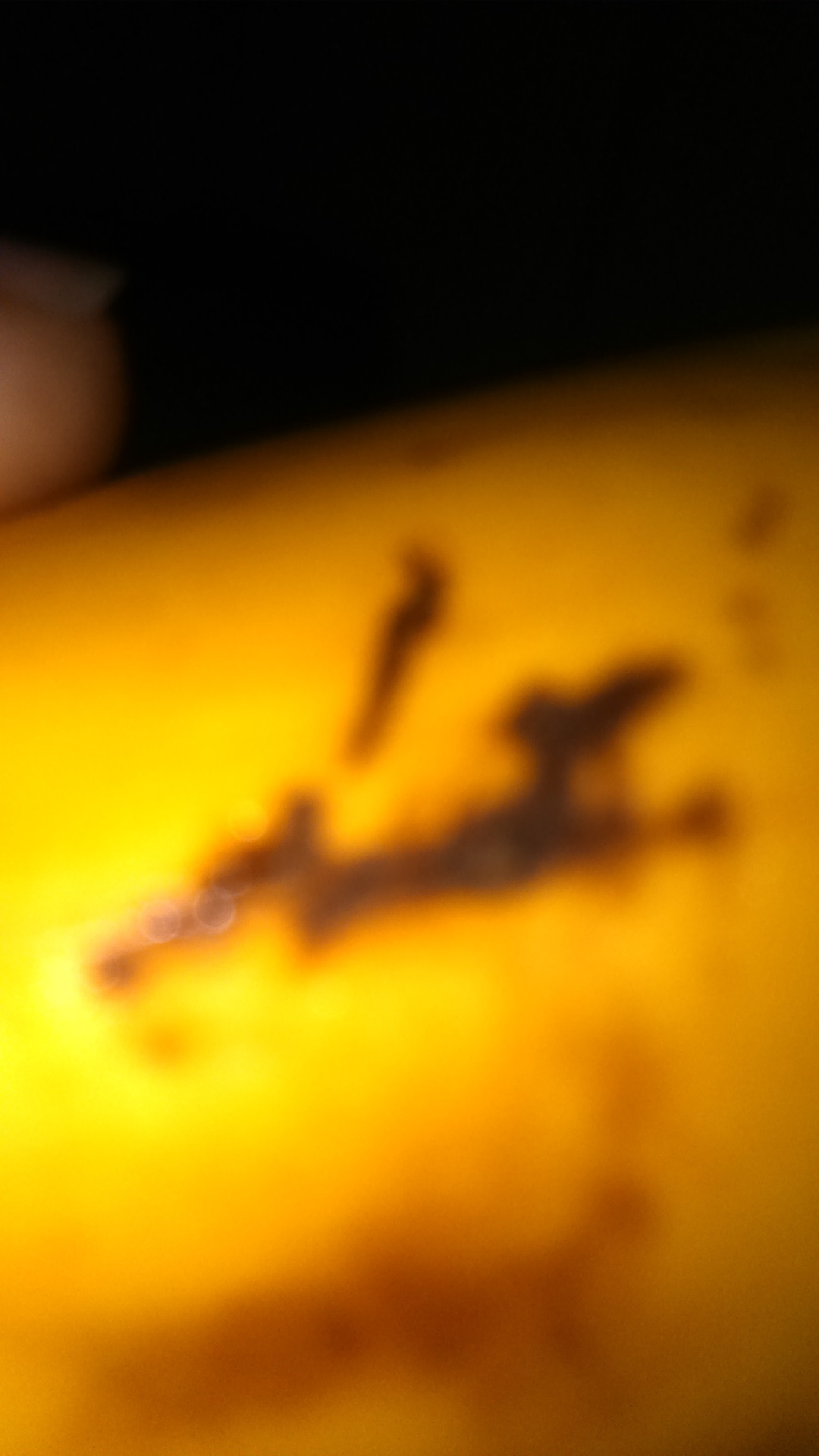 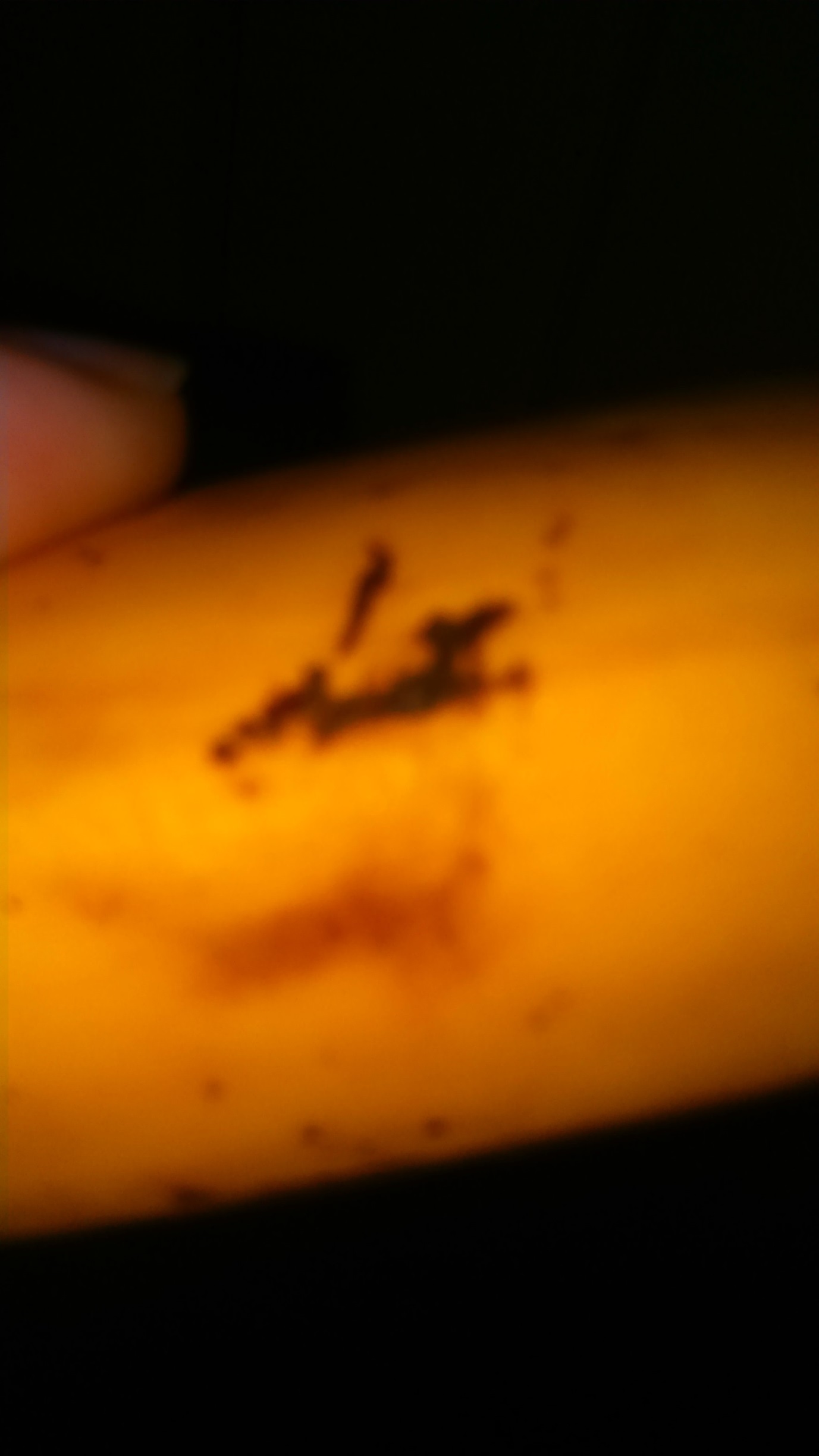 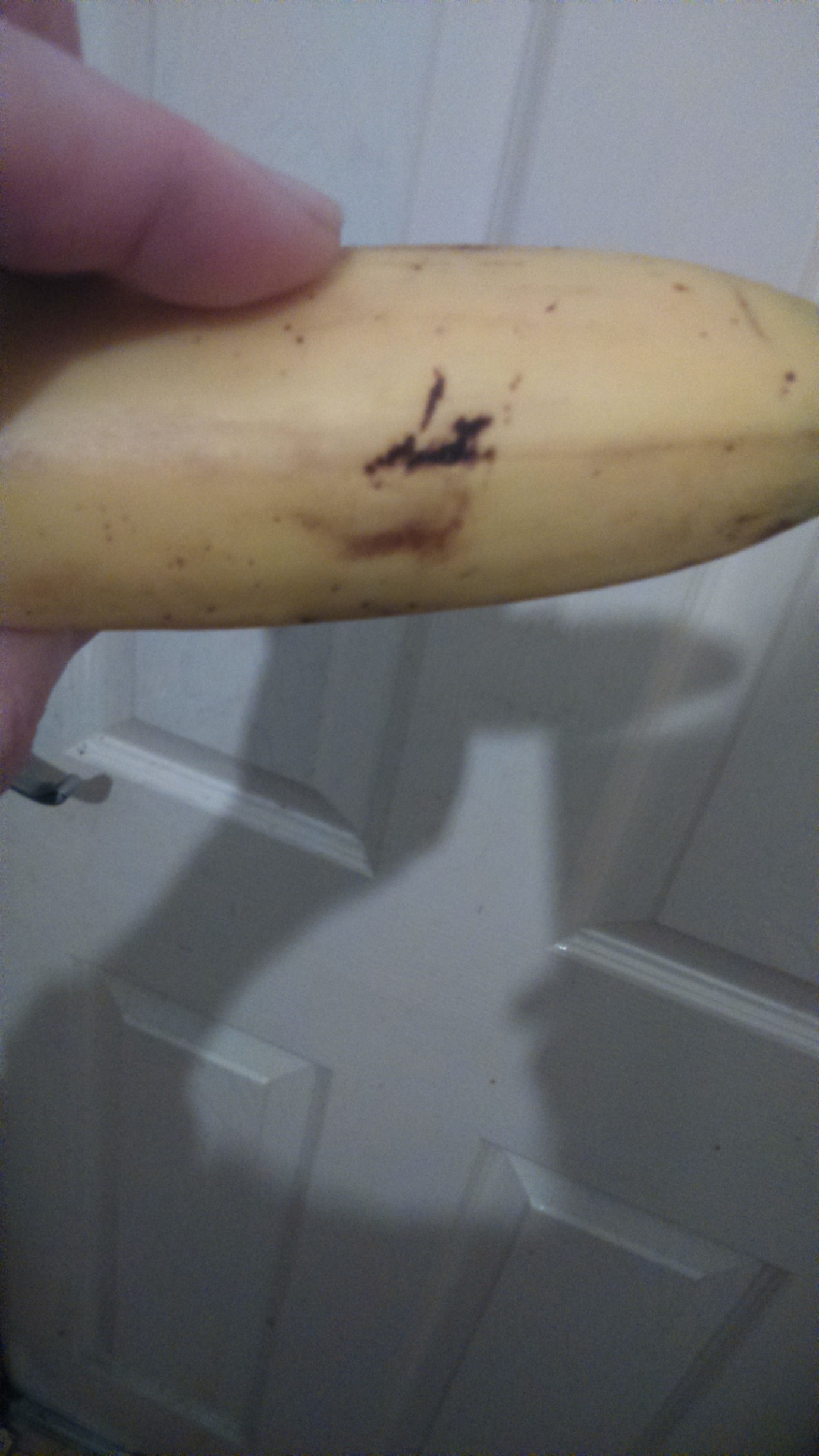 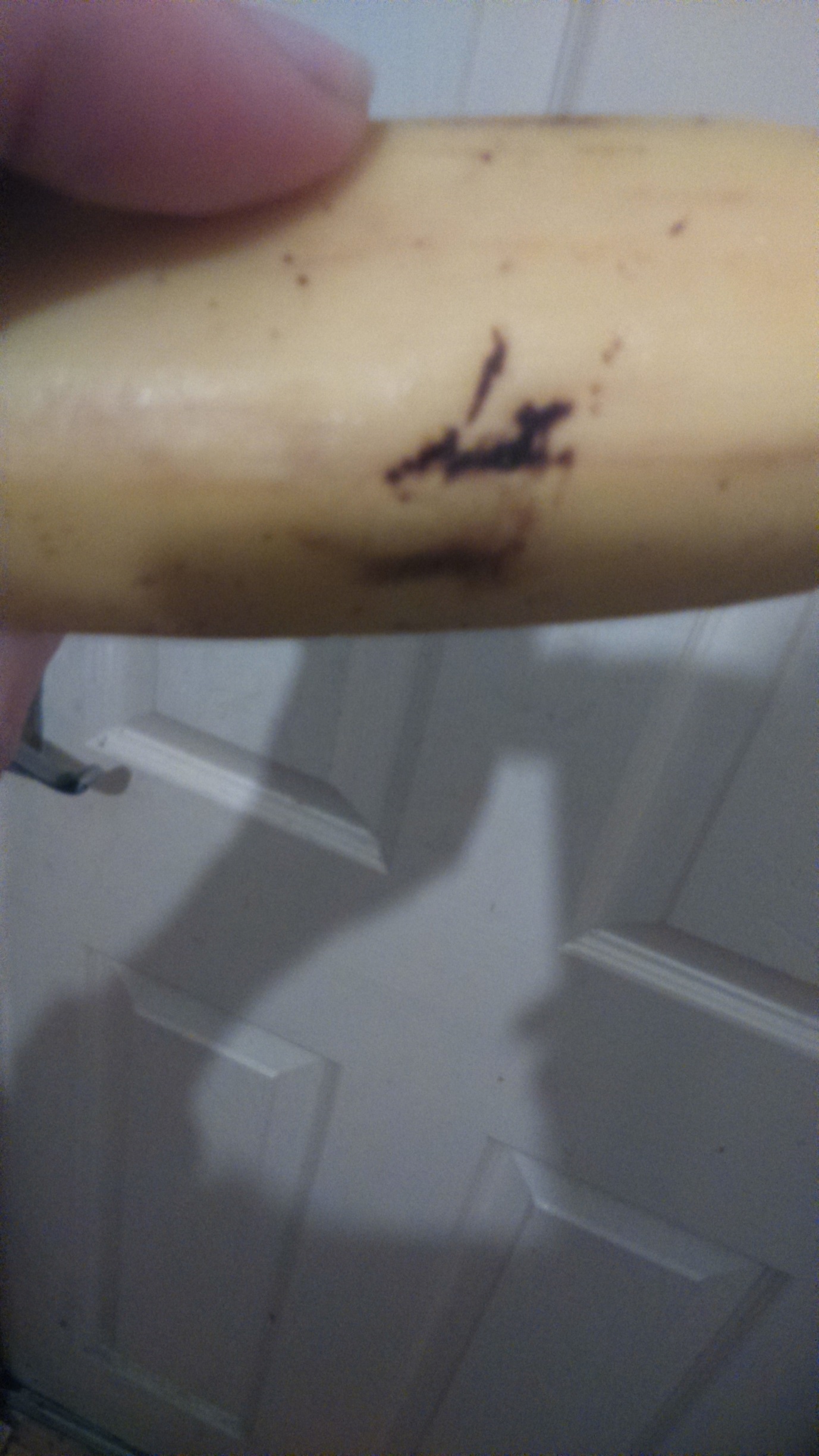 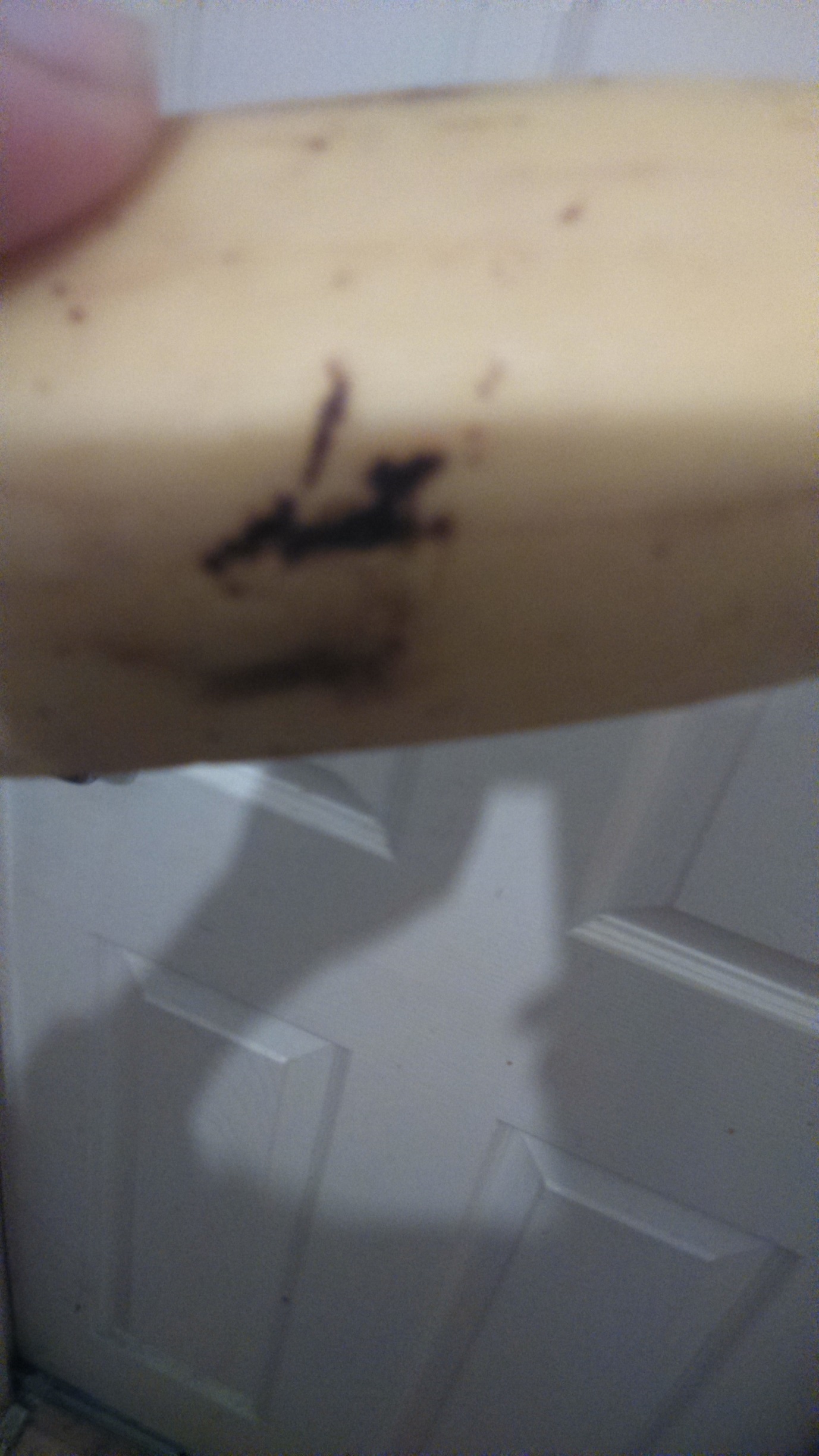 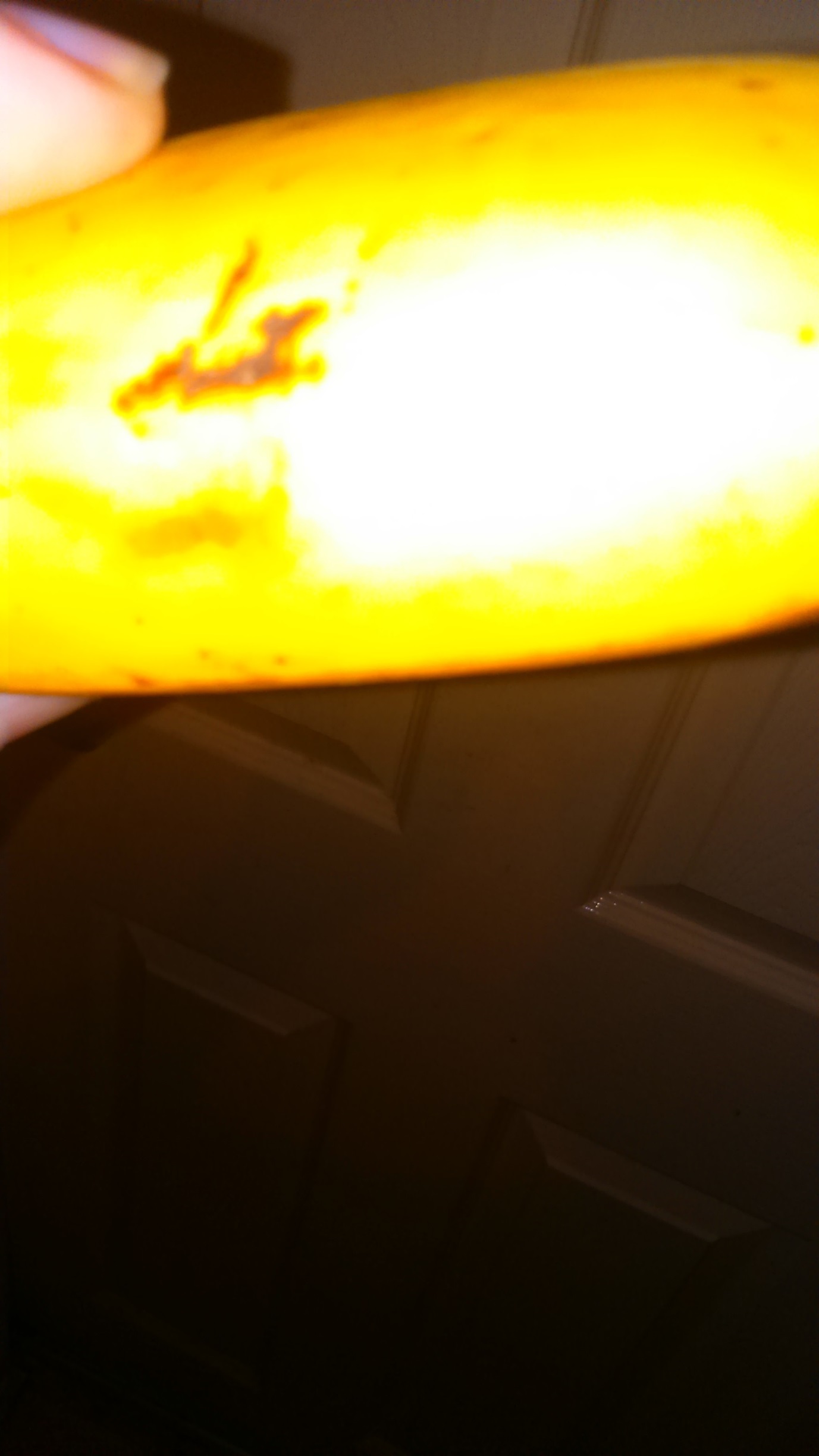 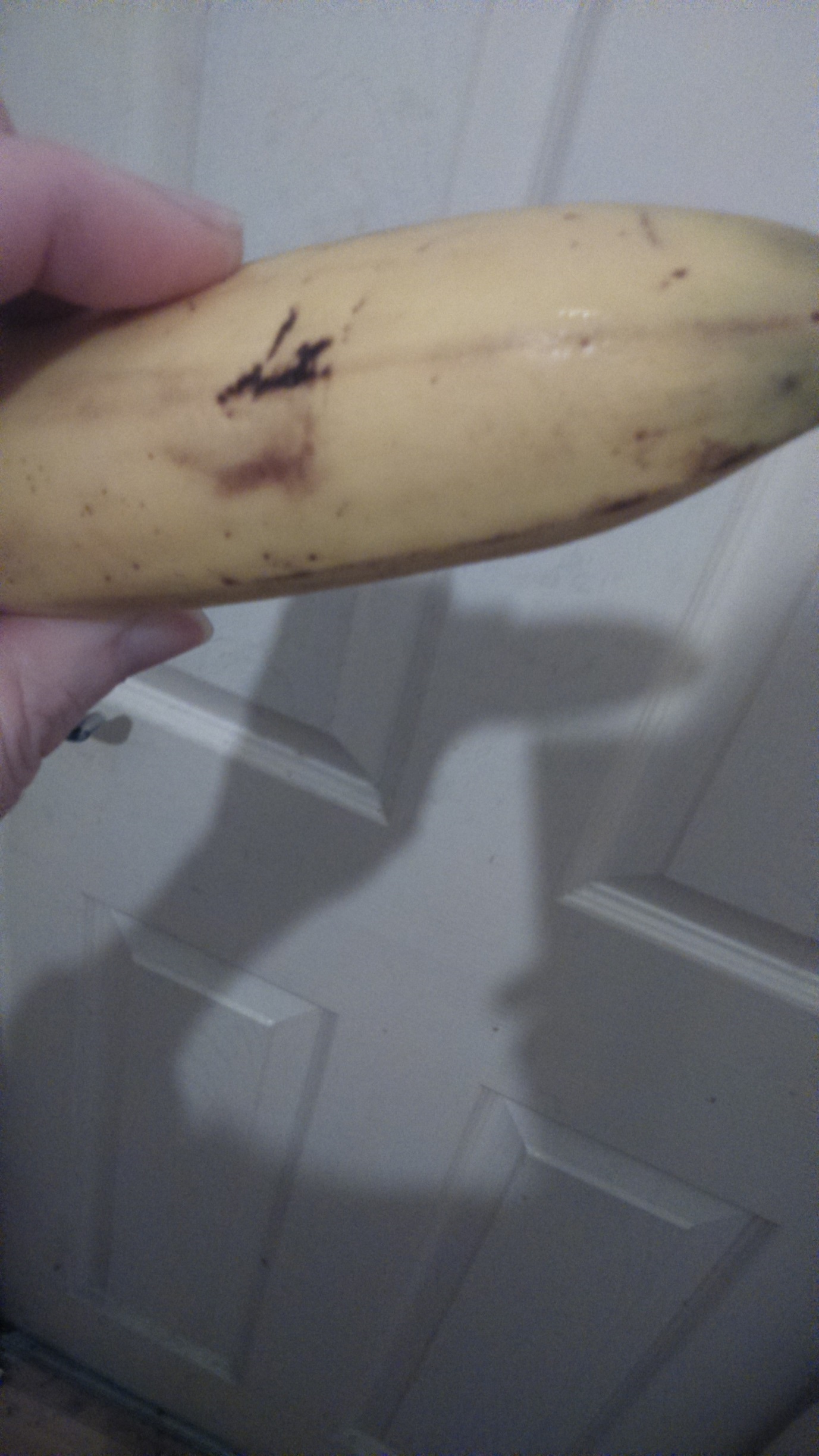 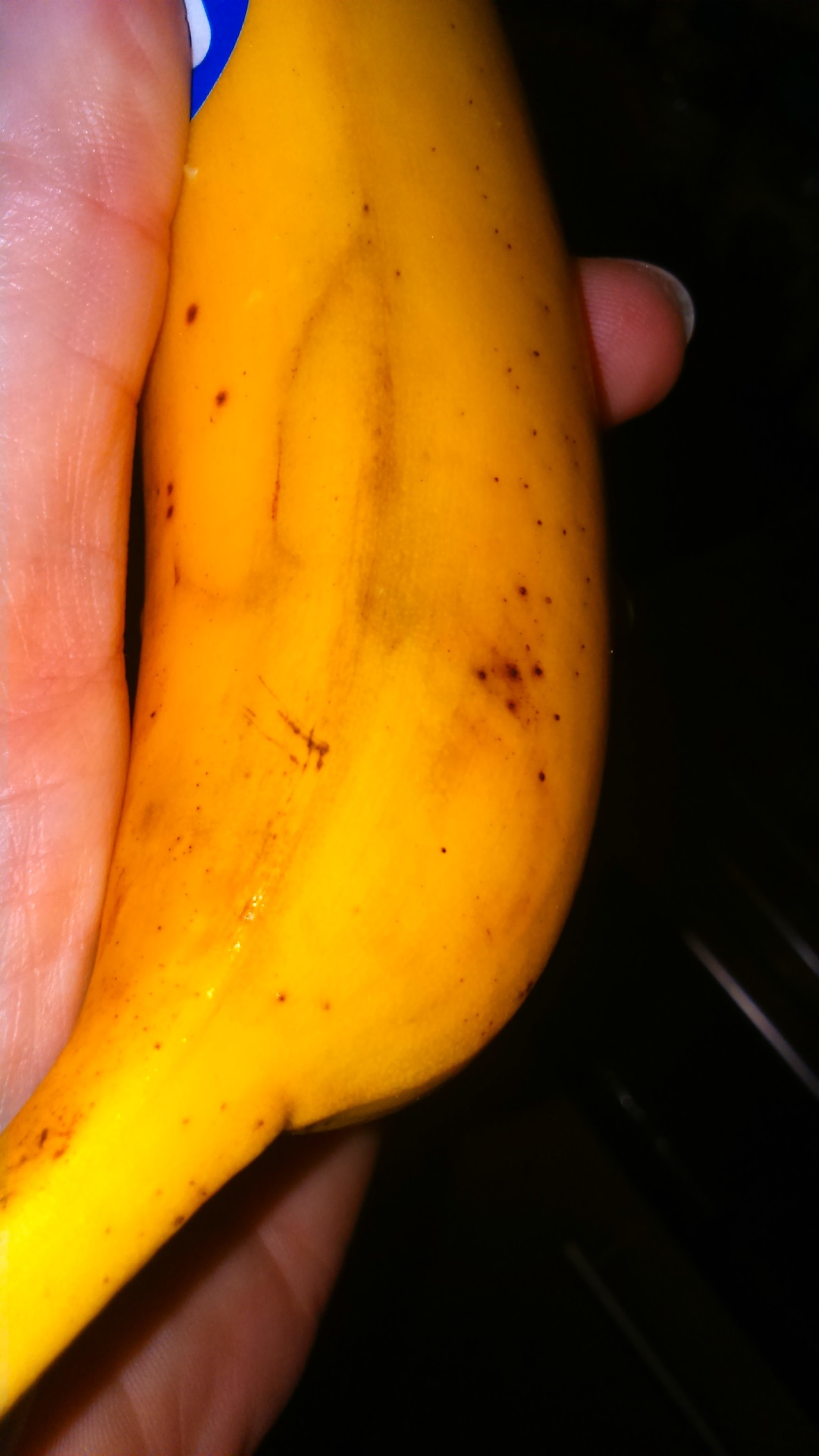 